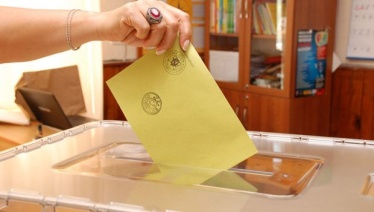 Değerli arkadaşlar, 7 Haziran 2015 günü yapılacak olan 25. dönem Milletvekili seçiminin nasıl sonuçlanacağı haklı olarak büyük merak konusu... Bu nedenle aylardan beri kamuoyu yoklamaları yapılıyor, anketler yayınlanıyor, basın ve Medyada her gün ateşli tartışmalara ve politik değerlendirmelere tanık oluyoruz. Ben de sizlerle son bir ayda yaptığım seçim analizlerini paylaşmak istiyorum. Bakalım sonucu ne derece doğru tahmin etmiş olacağız.Gerçi seçime 2 haftalık az bir zaman kaldı, normal olarak pek büyük bir değişiklik beklenmez, ama yine de sosyo-ekonomik sürprizlere (belirsizliklere) açık Ülkemizde, seçim sonuçlarına önemli etkisi olabilecek gelişmeleri de saklı tutuyorum. Bu analiz, Kamuoyu araştırma (yönlendirme) şirketlerinin yaptıkları Anketlerden ve YSK rakamlarından uzak; geçmiş 3 Genel seçimde Partilerin aldıkları oyların gelişim trendine ve demografik hesaplamalara dayandırılmıştır. Anketlerin ve YSK 'nun güvenirliğiDaha önce de belirttiğim gibi, anketler teknik ve etik açıdan pek güvenilir değil; YSK tarafından verilen seçmen sayıları da tutarsızlıklar içeriyor. Hatırlanacaktır, YSK 2002-2007 arasında 5 yılda seçmen sayısını 1,4 milyon artırırken (üstelik seçmen yaşı 18'e indirilmişti) 2007-2011 arasında 4 yılda seçmen sayısını 10 milyon artırmıştı. Bu çelişkilerle ilgili bir açıklama da yapılmadı. 2002 den bu yana, YSK'nun ilan ettiği seçmen sayıları ile Nüfus ve yaş dağılımı temelinde hesaplanan seçmen sayısı arasındaki farklar aşağıda görülüyor:Seçmen sayısı            æ      YSK          Fark_______2002....42,3....41,4....0,9 milyon eksik2007....48,5....42,8....5,7 milyon eksik !2011....51,9....52,8....0,9 milyon fazla2015....55,3....56,6....1,3 milyon fazlaBöylesine uçuk rakamlar veren bir YSK na nasıl güvenilir? 2015 seçimi için YSK 74 milyon Oy pusulası bastırmış; Oysa en yedekleriyle birlikte en fazla 62 milyon pusula yeterliydi. YSK tarafından  bastırılan 12 milyon fazla oy pusulası nerede kullanılacak? Ayrı bir merak konusu... Genel durum2002 den bu yana genel seçimlerin sayısal verileri ve bu bilgiler temelinde hesaplanmış 2015 kestirimleri aşağıdaki tablo 1. de gösterilmiştir. Buna göre, AKP ( ~2,7 milyon) ve CHP (~1 milyon) oy kaybederken HDP, MHP ve VP oylarını artırıyorlar. 20 Partinin katıldığı bu seçimde toplamda %4 alan 16 Parti baraj altında kalacak maalesef. Sonuçta geçerli oy kullanan Seçmenlerin % 96 sı mecliste (pek adil şartlarda olmasa da) temsil edilmiş olacaklar. Eğer HDP de baraj altında kalır, Meclise giremezse, Seçime katılmayanlarla birlikte Milli iradenin en az dörtte biri Mecliste temsil edilmiyor olacak.Şekil 1.Türkiye'de iki boyutlu siyasal yapıda Partilerin Oy tabanları (Yeşil kesik çizginin altı Kürt, mavi kesik çizginin sağı Alevi/Bektaşi seçmenlerin bulunduğu alanlardır) Seçim tahminleriSeçmen katılımının ~%85 olacağı bu seçimde ~46 milyon geçerli oyu paylaşacak olan Partilerin oy potansiyelleri ve olası oy transferlerinden (tablo.2) gördüğümüz kadarıyla, Partilerin alacakları oy aralıkları ve buna karşılık gelen yaklaşık Milletvekili sayıları şöyle olabilir;AKP  % 43-44.....275±5  MV   CHP  % 25-27.....140±5  MVMHP  % 16-17......80±5  MVHDP  %  9-11....0 veya 55±5  MV Son dönemde yapılan anketlerin ağırlıklı ortalamaları da zaten bu aralıklarda kesişiyor. Birinci sırayı koruyan Part (AKP) d'Hondt sayım yöntemi nedeniyle, aldığı oy oranına karşılık gelen sayıdan ~%15 daha fazla Milletvekili çıkaracak demektir. Yıllardan beri eleştirdiğimiz saçma seçim yasasının istikrar adına birinci sıradaki Partiye -ikramı- oluyor. Bu bant aralıklarının altında oy alacak Partiler başarısız sayılır. Bakalım böyle başarısız bir durumda istifa eden Parti Başkanı olacak mı? CHP+MHP koalisyonu olabilir mi?Şekil 2. AKP nin ve CHP+MHP nin oylarının  gelişimi..  2002-2011 arasında ~%80 olan (CHP+MHP)/AKP oy oranı 2015 te yaklaşık eşitlenecek. Grafikten göründüğü kadarıyla, 2015 sonrası makas açılıyor; erken seçim gündeme gelebilir ve ~2017 den itibaren  CHP+MHP Koalisyonu iktidar olabilir...HDP nin durumuDurumu en kritik olan Parti, %10 baraj kıyısında bulunan HDP dir. En son 2011 seçiminde Kürt nüfusun yaklaşık üçte ikisinin yaşadığı Doğu/Güneydoğu bölgesinden % 6,6 oy alan HDP, Türkiye genelinde %20 civarındaki Kürt oylarının yarısını (%10) alabileceğini göstermiştir. HDP nin 'bağımsız milletvekili' yöntemiyle arka kapılardan Meclise girişi yerine, doğrudan ön kapıdan girişi Ülkenin demokratik gelişimine katkı sağlayabilir. HDP'nin seçim kaderini muhtemelen 40-50 bin kritik oy belirleyecektir. Bu kadar küçük oy farklarında 'türlü-çeşitli' manipülasyonların yapılabileceğini de unutmayalım. HDP nin durumu son yapılan Ankara Belediye Başkanlık seçimine benzeyebilir. HDP Mecliste temsil olunmazsa ne olur? Elbette Meclis aritmetiği değişir. HDP nin çıkaracağı millet vekillerinin yarısından çoğu AKP hanesine yazılır; kalan kısmını da CHP ve MHP aralarında paylaşırlar; sonuçta  AKP 310, CHP 155, MHP 85 Milletvekili çıkarmış olur ve AKP sorunsuz bir şekilde tek Parti Hükümetine devam eder.   Tablo 1. Genel seçimler*TUIK verileri** Seçmen ≈ Nüfus x (1-18/Ort. Ömür)Küçük Partilerin durumuBu seçimde en başarılı Parti kuşkusuz CHP ilkelerini savunan Vatan Partisi (eski İşçi Partisi) olacaktır. CHP tabanından alacağı oylarla Oy oranını 5'e katlayacak gibi görünüyor; böyle olursa, Vatan Partisi ilk defa %1 sınırını aşmış olacak. (Vatan Partisi %3 sınırını aşarsa, 10-15 milyon TL tutarında Devlet yardımı almaya hak kazanır)1 milyona yakın oy alacak olan SP+BBP ikilisi  toplamda %2 oy oranlarını ancak korumuş olacaklar. Diğer 14 küçük Partinin alacakları oy ise, toplamda 700 bin kadar olacak (Parti başına ortalama 50 bin oy) Partilerinin barajı aşamayacağını bile bile ideallerini koruyan bu seçmenleri demokrasi adına kutlamak gerekiyor. SonuçAKP büyük olasılıkla bu seçimi de alacak gibi görünüyor; ancak HDP Meclise girerse AKP tek Partili bir Hükümet kurmakta çok zorlanacaktır; büyük olasılıkla Koalisyon aranışlarına geçilecektir ki, bundan sonrası artık rakamların bittiği, 'politika' nın konuşmaya başladığı yerdir... Ülkemiz ve Ulusumuz için hayırlısını dileyelim. Değerli arkadaşlar, Seçimin sonucu nasıl olursa olsun, 'Her şey bitti, yandık yıkıldık' türünden dövünmeleri ve umutsuzluk aşılayan 'Köprüden önceki son çıkış' benzetmelerini bir yana bırakıp, Çağdaş, Laik bir Cumhuriyette birlik bütünlük içerisinde yaşamak için Demokratik mücadeleye, Orta çağ heveslilerine karşı var gücümüzle direnmeye devam etmeliyiz. Unutmayalım, Halkın İyiye, Güzele ve Doğruya  yönelik değişimi kolay ve hızlı olmuyor. Demokrasi(Halkçılık) isteniyorsa, sabırlı olmayı ve uzlaşmayı öğrenmek gerekiyor. Sevgilerimle. æTablo.2  2015 seçiminde Partilerden partilere tahmini oy transferi (milyon) 2002200720112015DüşüncelerNüfus* (milyon)65,570,174,278,2Yıllık artış ~ 1 milyonOrt. Ömür (Yıl)56,558,560,061,41990-2015 arası yıllık artış ~0,4 yılSeçmen (milyon)YSK42,341,448,542,851,952,855,356,6Yıllık artış ~ 850 bin **2007-11 arası 10 milyon artış!?Katılım  (%)YSK77,479,174,384,284,683,2~85,0Ortalama katılım % 80 ± 5 tir.Geçerli Oy (milyon) %31,596,235,097,242,997,8~46,0Geçersiz oylar ~%2AKP (milyon)%10,834,316,346,621,449,8~20,0AKP inişte !CHP (milyon)%6,119,47,320,911,226,0~12,0CHP durağan/yükselişte!MHP (milyon)%2,68,45,014,35,613,0~7,5MHP yükselişte!HDP (milyon)%0,31,01,85,22,86,6~4,7HDP yükselişte!PartilerAKPCHPMHPHDPSP+BBPVPDiğerTOPLAMgeçerli oyAKP20,0-1,51,2---22,7CHP-12,0-0,5 -0,5-13,0MHP--6,0----6,0HDP---3,0---3,0SP+BBP----0,9--0,9VP-----0,1-0,1Diğer------0,30,3TOPLAM201520,012,07,54,70,90,60,346,0Oy%43,526,116,310,22,01,30,7100,0